VII РЕГИОНАЛЬНЫЙ ЧЕМПИОНАТ «АБИЛИМПИКС»КОНКУРСНОЕ ЗАДАНИЕпо компетенцииМАЛЯРНОЕ ДЕЛО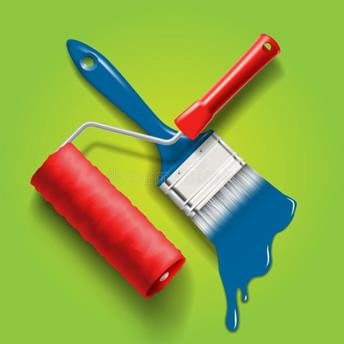                                                                                        Главный эксперт: Г.Ф. АрхиповаКиров, 2022 г.Описание компетенции.Актуальность компетенции.Маля́р (нем. Maler — живописец) — рабочий, специалист, занимающийся окраской зданий, сооружений, оборудования, инструмента и прочих предметов интерьера. Маляр должен знать: основы физики и химии (в объеме общеобразовательной школы); технологию и оборудование; материаловедение; основы рисунка. Малярные работы выполняют после окончания всех строительно- монтажных работ, при которых возможно повреждение малярной отделки. До начала малярных работ производят остекление, монтаж и испытания отопительной, водопроводной и канализационной систем.Окружающая среда только серого, черного или белого цвета воздействует удручающе. Голубое небо, зеленая трава, разноцветные цветы в окружающей природе создают приятные ощущения. Привнести краски в жизнь человека, сочетая их с применением различных материалов и самых разных возможностей отделки – это и есть профессиональный мир маляра. Главная работа маляра – это, конечно, окраска стен, оклейка их обоями, шпаклевание. Но маляру высокой квалификации приходится выполнять и гораздо более сложную и разнообразную работу: художественную отделку стен и потолков, росписи различных поверхностей, составление сложных колеров. Маляр знает, как комбинируются цвета, как воздействуют графика, картины, шрифты на общем интерьере. В красках, наносимых на стены, двери, табло, машины, фасады и т.д., находят воплощение ваши идеи. Работа маляра часто начинается с карандаша и красок.Профессии, по которым участники смогут трудоустроиться после получения данной компетенции.На сегодняшний день профессия маляр является востребованной. В процессе выполнения внутренних и фасадных работ на возводимых объектах не обойтись без маляров. Что касается мест работы, то в услугах таких специалистов нуждаются строительные и монтажные компании, промышленные предприятия, дизайнерские и архитектурные бюро, ремонтные организации и жилищно - коммунальные управления.Требования к квалификации.Студент должен знать: требования инструкций и регламентов по организации и подготовке рабочих мест, оборудования, материалов и инструментов; технологическую последовательность выполнения подготовки и нанесения на поверхность и ремонта малярных и декоративных покрытий, декоративно-художественной отделки стен. Должен уметь: организовывать подготовку рабочих мест, оборудования, материалов и инструментов для выполнения малярных и декоративно-художественных работ в соответствии с инструкциями и регламентами; пользоваться установленной технической документацией; выполнять подготовительные работы, осуществлять производство работ по шпаклеванию, окрашиванию поверхностей различными составами, оклеиванию поверхности различными материалами, выполнению декоративно-художественной отделки стен. Студенты должны обладать профессиональными компетенциями: выполнять подготовительные работы при производстве малярных и декоративных работ в соответствии с заданием и требованиями охраны труда, техники безопасности, пожарной безопасности и охраны окружающей среды. Окрашивать поверхности водным и малярными составами, используя необходимые инструменты, приспособления и оборудование. Оклеивать поверхности виниловыми обоями на бумажной основе. Выполнять декоративно-художественную отделку архитектурно-конструктивных элементов различными способами.Конкурсное задание.Краткое описание задания.Студенты.Модуль 1: выполнить декоративно-художественную отделку поверхности    по заданным размерам.Структура и подробное описание конкурсного задания.Последовательность выполнения задания для категории «Студент».(Подготовку, обработку и окраску поверхности планшетов в  белый цвет готовит база проведения конкурса, размер планшета 700х700мм.)Модуль 1. Декоративно-художественная отделка поверхности.Выполнить разметку рабочей поверхности в соответствии с заданием.*Разметить поверхность в соответствии с чертежом.Подготовить окрасочный состав к работе (заколеровать). Окрасить рабочую поверхность заколерованным составом на водной основе.*Колеровку окрасочного состава и необходимое количество слоев краски участник выполняет самостоятельно согласно рисунка. На окрашенной поверхности не должно быть пропусков, потеков и прочих дефектов. Оценивается сочетаемость цветов и общее впечатление.Отделка поверхности жидкими обоями (шелковая штукатурка).*Нанести на правую часть поверхности в соответствии с рисунком  и разметкой жидкие обои. Колеровку жидких обоев выполняет участник самостоятельно, соблюдая цветовую гамму, указанную на рисунке.Выполнение эмблемыРазметить поверхность в соответствии с чертежом. Масштаб 1 клетка – 10 см. Поместить рисунок эмблемы в соответствии с разметкой. Размер эмблемы 300Х300мм.Зарисовка и раскрашивание эмблемыНарисовать и раскрасить композицию в необходимые цвета, используя водоэмульсионную краску (ВД) и колера, указанные в задании (необходимое количество слоёв краски участник определяет самостоятельно).Декоративная отделка окрашенной поверхности по трафарету акриловым составом.*Правильно расположить и наклеить трафарет в левом верхнем углу окрашенной поверхности. Нанести на трафарет, соблюдая технологию, акриловый состав. Цвет рисунка участник определяет самостоятельно.*Последовательность выполнения работ в задании можно менять.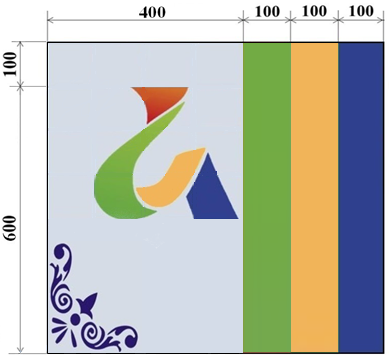 Особые указания:У участника должны быть на площадке инструменты и материалы согласно инфраструктурному листу конкурсного задания. Дополнительные инструменты согласовываются с гл. экспертом. Само конкурсное задание должно быть распечатано и лежать у участника на столе.Эксперт участника, сурдопереводчик (если необходим) находятся непосредственно за площадкой и к площадке не допускаются.Критерии оценки выполнения задания для категории «Студент».Модуль 1. Декоративно-художественная отделка поверхности.Перечень используемого оборудования, инструментов и расходных материалов.Планшет - заготовка должен быть подготовлен к работе: загрунтован, зашпаклеван, окрашен белой краской.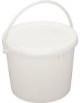 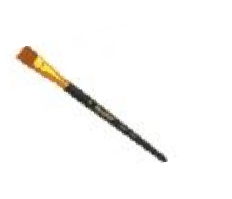 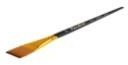 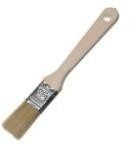 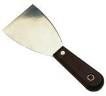 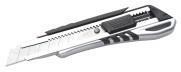 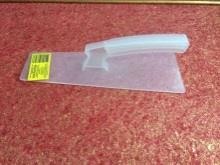 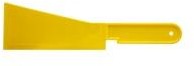 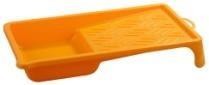 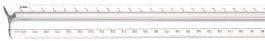 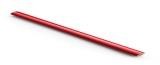 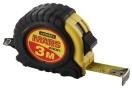 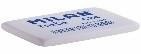 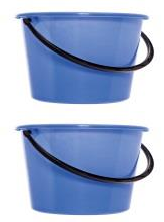 Емкость для малярных составов0,5 литра с крышкой Шт.	3Кисть художественная синтетическая №18Кисть художественная№26Кисть – ручникДля отводкиДля отводки– 50 ммШт.	1Шт.	1плоскийШпательметаллическийСтроительный нож- 100 ммс выдвигающимсялезвием и запасными лезвиямиШт.	120   Кельма фигурнаядля жидких обоевШт.	121   Шпатель пластиковыйдля жидких обоевШт.	122   Ванночка (кюветка)Шт.	1малаяВанночка (кюветка)Шт.	1средняяЛинейка прозрачная пластиковая с держателемразмер 50-100 смШт.	1Карандаш малярныйРулетка3метраШт.	1ЛастикВедро пластмассовое 12лВедро пластмассовое 3лДля чистой водыДля разведения жидких обоевШт.	1Шт.	1Шт.	1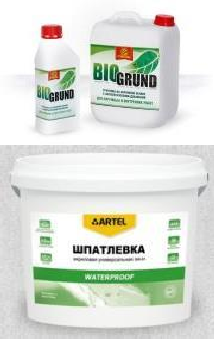 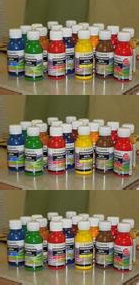 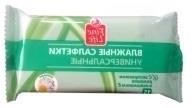 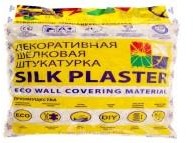 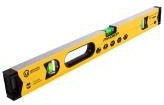 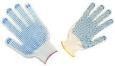 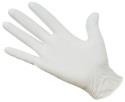 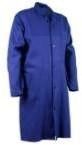 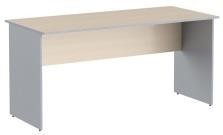 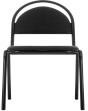 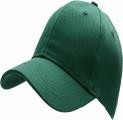 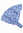 Минимальные требования к оснащению рабочих мест с учетом основных нозологий.Схема застройки соревновательной площадки для всех категорий.6. Требования охраны труда и техники безопасности.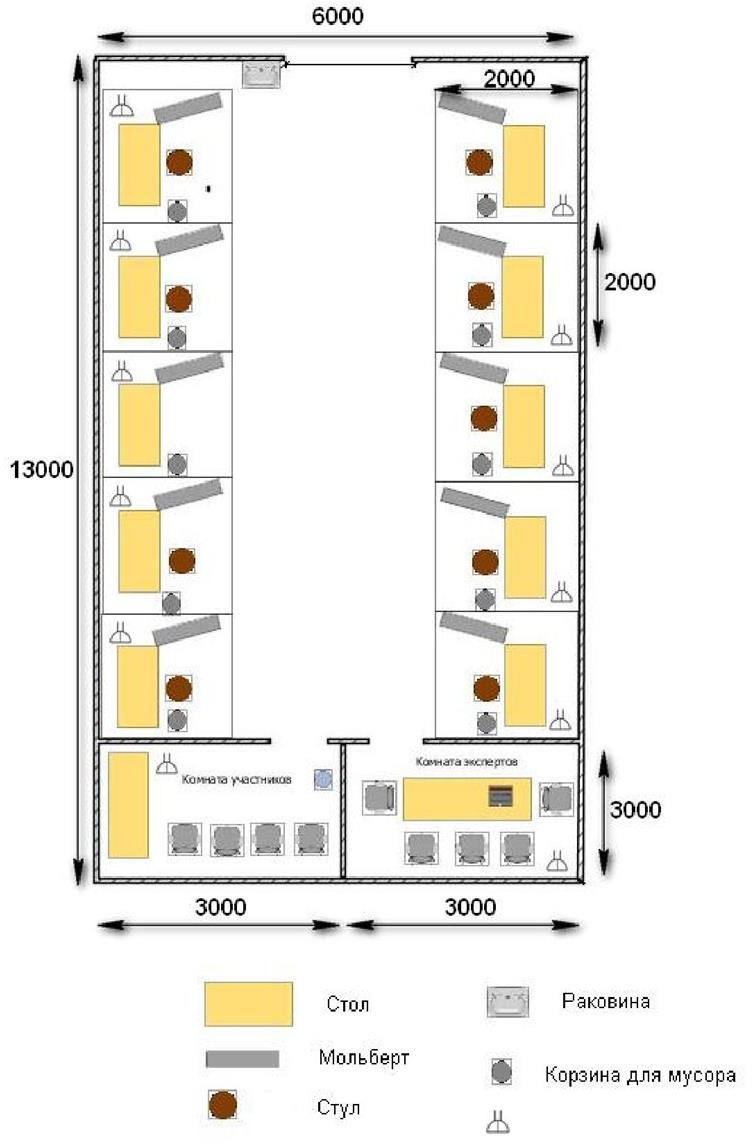 К самостоятельной работе допускаются участники после прохождения ими инструктажа на рабочем месте. Перед началом соревнований главный эксперт проводит инструктажи для участников с обязательной росписью в Протоколе инструктажа:инструктаж по охране труда по программе «Организация безопасности труда»;инструктаж по охране труда по программе «Техника безопасности по работе с электроприборами»;В процессе выполнения конкурсных заданий и нахождения на территории и в помещениях места проведения конкурса, участник обязан четко соблюдать:инструкции по охране труда и технике безопасности;не заходить за ограждения и в технические помещения;соблюдать личную гигиену;принимать пищу в строго отведенных местах;самостоятельно использовать инструмент и оборудование, разрешенное к выполнению конкурсного задания;Участник соревнования должен знать месторасположение первичных  средств пожаротушения и уметь ими пользоваться.О каждом несчастном случае пострадавший или очевидец несчастного  случая немедленно должен известить ближайшего эксперта.Участник соревнования должен знать местонахождения медицинской аптечки, правильно пользоваться медикаментами; знать инструкцию по оказанию первой медицинской помощи пострадавшим и уметь оказать медицинскую помощь. При необходимости вызвать скорую медицинскую помощь или доставить в медицинское учреждение. Работа на конкурсной площадке разрешается исключительно в присутствии эксперта. На площадке при необходимости может присутствовать сурдопереводчик, тифлопереводчик, психолог. Запрещается присутствие на конкурсной площадке посторонних лиц.Перед началом выполнения задания участники должны:Проверить специальную одежду, обувь и др. средства индивидуальной защиты. Надеть необходимые средства защиты для выполнения подготовки рабочих мест, инструмента и оборудования.Подготовить рабочее место:принять материал и оборудование;разместить инструмент и расходные материалы на ваше усмотрение;произвести подключение и настройку оборудования;Подготовить инструмент и оборудование, разрешенное к самостоятельной работе.Участнику запрещается приступать к выполнению конкурсного задания при обнаружении неисправности инструмента или оборудования. О замеченных недостатках и неисправностях немедленно сообщить Эксперту и до устранения неполадок к конкурсному заданию не приступать.При выполнении конкурсных заданий участнику необходимо соблюдать требования безопасности при использовании инструмента и оборудования:При выполнении конкурсных заданий и уборке рабочих мест:необходимо быть внимательным, не отвлекаться посторонними разговорами и делами, не отвлекать других участников;соблюдать настоящую инструкцию;соблюдать правила эксплуатации оборудования, механизмов и инструментов, не подвергать их механическим ударам, не допускать падений;поддерживать порядок и чистоту на рабочем месте;рабочий инструмент располагать таким образом, чтобы исключалась возможность его скатывания и падения;выполнять конкурсные задания только исправным инструментом;При неисправности инструмента	и оборудования – прекратить выполнение конкурсного задания и сообщить об этом ЭкспертуПосле окончания работ каждый участник обязан привести в порядок рабочее место.-Убрать средства индивидуальной защиты в отведенное для хранений место.-Отключить инструмент и оборудование от сети.-Инструмент убрать в специально предназначенное для хранения место.Наименование категории участникаНаименование    модуляВремя проведениямодуляПолученный результатстудентыМодуль 1. Декоративно- художественная  отделка поверхности.Один день 3 часаВыполнение разметки рабочей поверхности; выполнение окраски рабочей поверхности; Отделка поверхности жидкими обоями; зарисовка и раскрашивание эмблемы; отделка окрашенной поверхности по трафарету акриловым составом.Общее время выполнения конкурсного задания: 3 часа.Общее время выполнения конкурсного задания: 3 часа.Общее время выполнения конкурсного задания: 3 часа.Общее время выполнения конкурсного задания: 3 часа.Наименование модуляЗаданиеМаксимальный баллМодуль 1.Декоративно- художественная отделка поверхности.Разметить поверхность. Подготовить окрасочный состав к работе (заколеровать). Окрасить рабочую поверхность заколерованным составом на водной основе. Нанести на поверхность жидкие обои. Нарисовать и раскрасить эмблему. Декоративная отделка по трафарету акриловым составом100ИТОГОИТОГО100Задание№Наименование критерияМакси мальн ые баллыОбъек тивная оценка (баллы)Субъектив ная оценка (баллы)*Разметить поверхность.Подготовить окрасочный состав к работе (заколеровать). Окрасить рабочую поверхностьзаколерованным составом на водной основе.	 Нанести на поверхность жидкие обои. Нарисовать и раскрасить эмблему. Декоративная отделка по трафарету акриловым составом.Организация работы1010Разметить поверхность.Подготовить окрасочный состав к работе (заколеровать). Окрасить рабочую поверхностьзаколерованным составом на водной основе.	 Нанести на поверхность жидкие обои. Нарисовать и раскрасить эмблему. Декоративная отделка по трафарету акриловым составом.Соблюдение техники безопасности:55Разметить поверхность.Подготовить окрасочный состав к работе (заколеровать). Окрасить рабочую поверхностьзаколерованным составом на водной основе.	 Нанести на поверхность жидкие обои. Нарисовать и раскрасить эмблему. Декоративная отделка по трафарету акриловым составом.1.Отсутствие нарушений в работе с электроприборами22Разметить поверхность.Подготовить окрасочный состав к работе (заколеровать). Окрасить рабочую поверхностьзаколерованным составом на водной основе.	 Нанести на поверхность жидкие обои. Нарисовать и раскрасить эмблему. Декоративная отделка по трафарету акриловым составом.2.Отсутствие нарушений в работе с инструментами и оборудованием22Разметить поверхность.Подготовить окрасочный состав к работе (заколеровать). Окрасить рабочую поверхностьзаколерованным составом на водной основе.	 Нанести на поверхность жидкие обои. Нарисовать и раскрасить эмблему. Декоративная отделка по трафарету акриловым составом.3.Наличие спецодежды и  правильное использование средств индивидуальной защиты11Разметить поверхность.Подготовить окрасочный состав к работе (заколеровать). Окрасить рабочую поверхностьзаколерованным составом на водной основе.	 Нанести на поверхность жидкие обои. Нарисовать и раскрасить эмблему. Декоративная отделка по трафарету акриловым составом.Организация и соблюдение эргономики и порядка рабочего места:55Разметить поверхность.Подготовить окрасочный состав к работе (заколеровать). Окрасить рабочую поверхностьзаколерованным составом на водной основе.	 Нанести на поверхность жидкие обои. Нарисовать и раскрасить эмблему. Декоративная отделка по трафарету акриловым составом.4.Поддержание эргономики рабочего места22Разметить поверхность.Подготовить окрасочный состав к работе (заколеровать). Окрасить рабочую поверхностьзаколерованным составом на водной основе.	 Нанести на поверхность жидкие обои. Нарисовать и раскрасить эмблему. Декоративная отделка по трафарету акриловым составом.5.Чистота инструмента и оборудования во время процессаи по завершению.33Разметить поверхность.Подготовить окрасочный состав к работе (заколеровать). Окрасить рабочую поверхностьзаколерованным составом на водной основе.	 Нанести на поверхность жидкие обои. Нарисовать и раскрасить эмблему. Декоративная отделка по трафарету акриловым составом.Окраска рабочей поверхности1010Разметить поверхность.Подготовить окрасочный состав к работе (заколеровать). Окрасить рабочую поверхностьзаколерованным составом на водной основе.	 Нанести на поверхность жидкие обои. Нарисовать и раскрасить эмблему. Декоративная отделка по трафарету акриловым составом.6.Технология окраски поверхности соблюдена.Поверхность равномерно окрашена, отсутствуют пробелы, подтеки краски. Нет следов грязи.1010Разметить поверхность.Подготовить окрасочный состав к работе (заколеровать). Окрасить рабочую поверхностьзаколерованным составом на водной основе.	 Нанести на поверхность жидкие обои. Нарисовать и раскрасить эмблему. Декоративная отделка по трафарету акриловым составом.Отделка поверхности жидкими  обоями2020Разметить поверхность.Подготовить окрасочный состав к работе (заколеровать). Окрасить рабочую поверхностьзаколерованным составом на водной основе.	 Нанести на поверхность жидкие обои. Нарисовать и раскрасить эмблему. Декоративная отделка по трафарету акриловым составом.7.Технология нанесения жидких обоев соблюдена. Участник заколеровал жидкие обои в соответствии с заданием, колер подобран правильно.558.Заданные размеры нанесения наповерхность жидких обоев соблюдены.559.Жидкие обои нанесены равномерно, без пропусков, без затекания, на поверхности нет грязи. Границы между стыковчеткие, ровные.1010Разметка и окраска эмблемы252510.Соблюдены все заданные размерыи соответствует рисунку5511.Окрашена в соответствии с цветами, указанными на рисунке. На поверхности эмблемы нет пропусков, неокрашенных мест,грязи. Отсутствуют следы кисти.101012.Четкие границы эмблемы1010Декоративная отделка по трафарету в левом нижнем углу поверхности акриловым составом252513.Технология нанесения рисунка потрафарету акриловой краской соблюдена101014.Отделка поверхности по трафарету произведена качественно; контуры рисунка четкие: краска нанесена равномерно, отсутствуют подтекипод трафарет101015.Цветовая гамма, выбранная участником, оправдана с точкизрения сочетаемости цветов.55Субъективная оценка101016.Общее впечатление от модуля 1.1010ИТОГО:	100ИТОГО:	100ИТОГО:	100ИТОГО:	100ИТОГО:	100ИТОГО:	100ОБОРУДОВАНИЕ НА 1-ГО УЧАСТНИКАОБОРУДОВАНИЕ НА 1-ГО УЧАСТНИКАОБОРУДОВАНИЕ НА 1-ГО УЧАСТНИКАОБОРУДОВАНИЕ НА 1-ГО УЧАСТНИКАОБОРУДОВАНИЕ НА 1-ГО УЧАСТНИКАОБОРУДОВАНИЕ НА 1-ГО УЧАСТНИКАОборудование, инструменты, ПО, мебельОборудование, инструменты, ПО, мебельОборудование, инструменты, ПО, мебельОборудование, инструменты, ПО, мебельОборудование, инструменты, ПО, мебельОборудование, инструменты, ПО, мебель№НаименованиеФото оборудованияили инструмента, или мебелиТехнические характеристики оборудования, инструментов и ссылка на сайт производителя, поставщикаЕд. изме рени яКол-во1Планшет (заготовка), подготовленный к работеразмер 700х700, материал ГКЛШт.12Мольберт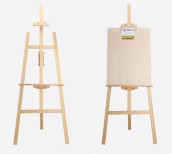 Для установки планшетовШт.13Табурет или стул жёсткий для участника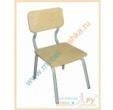 для участникаШт.14Стол для малярных работ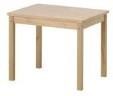 для участника, организация рабочего места, для колеровки  красокШт.15Удлинитель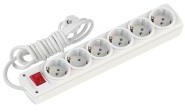 7м, 3розеткиШт.16Фен строительный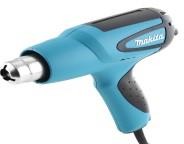 (участник привозит с собой) для сушки поверхностей  Шт.17Совок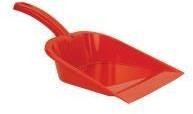 для уборки мусораШт.18Корзина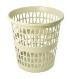 для уборки мусораШт.19Швабра-щетка с жёсткой ручкой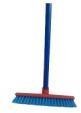 для уборки мусораШт.110Валик малярный с ручкой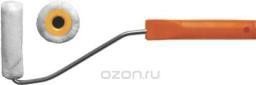 d=6мм, с коротким ворсом 50- 60ммШт.111Валик малярный без ручки (съемный)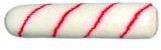 d=6мм, с коротким ворсом 50- 60ммШт.212Емкость для малярных составов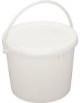 0,5литра Шт.313Емкость для малярных составов1 литршт430Трафарет 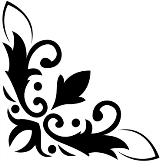 УгловойУгловойШт.131Стеллаж для инструментов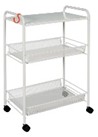 Шт.1РАСХОДНЫЙ МАТЕРИАЛЫ НА 1 УЧАСТНИКАРАСХОДНЫЙ МАТЕРИАЛЫ НА 1 УЧАСТНИКАРАСХОДНЫЙ МАТЕРИАЛЫ НА 1 УЧАСТНИКАРАСХОДНЫЙ МАТЕРИАЛЫ НА 1 УЧАСТНИКАРАСХОДНЫЙ МАТЕРИАЛЫ НА 1 УЧАСТНИКАРАСХОДНЫЙ МАТЕРИАЛЫ НА 1 УЧАСТНИКАРАСХОДНЫЙ МАТЕРИАЛЫ НА 1 УЧАСТНИКАРАСХОДНЫЕ МАТЕРИАЛЫРАСХОДНЫЕ МАТЕРИАЛЫРАСХОДНЫЕ МАТЕРИАЛЫРАСХОДНЫЕ МАТЕРИАЛЫРАСХОДНЫЕ МАТЕРИАЛЫРАСХОДНЫЕ МАТЕРИАЛЫРАСХОДНЫЕ МАТЕРИАЛЫ№НаименованиеФото оборудования или инструмента, или мебелиФото оборудования или инструмента, или мебелиТехнические характеристикиЕд. изме рен ияКол-во1Грунтовкаакриловая глубокого проникновения, канистра 5 лШт.12Шпаклевка финишная готовая Шитрок - ведро 3,5лШпаклевка готовая к применениюШт.13Шлифовальная бумага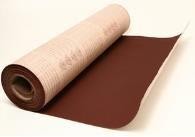 лист формата А 4лист14Дисперсионный краситель желтыймиксоль или пуфамикс – 100 гр (малый)Шт.15Дисперсионный краситель синиймиксоль или пуфамикс – 100 гр (малый)Шт.16Дисперсионный краситель красныймиксоль или пуфамикс – 100 гр(малый)Шт.1  7Акриловая белая краскана водной основе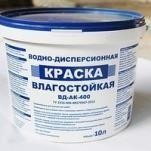 2,5 кг, для выполнения конкурсного заданияШт.18Малярный скотч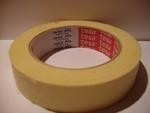 50 мШт.14Перчатки тканевыеЗащита рукШт.25Перчатки резиновыеЗащита рукШт.2ОБЩАЯ ИНФРАСТРУКТУРА ПЛОЩАДКИ (при необходимости)ОБЩАЯ ИНФРАСТРУКТУРА ПЛОЩАДКИ (при необходимости)ОБЩАЯ ИНФРАСТРУКТУРА ПЛОЩАДКИ (при необходимости)ОБЩАЯ ИНФРАСТРУКТУРА ПЛОЩАДКИ (при необходимости)ОБЩАЯ ИНФРАСТРУКТУРА ПЛОЩАДКИ (при необходимости)ОБЩАЯ ИНФРАСТРУКТУРА ПЛОЩАДКИ (при необходимости)Дополнительное оборудование, средства индивидуальной защитыДополнительное оборудование, средства индивидуальной защитыДополнительное оборудование, средства индивидуальной защитыДополнительное оборудование, средства индивидуальной защитыДополнительное оборудование, средства индивидуальной защитыДополнительное оборудование, средства индивидуальной защиты№НаименованиеФото оборудования или инструмента, или мебелитех. характеристики дополнительного оборудования и средств индивидуальной защиты и ссылка насайт производителя, поставщикаЕд. изме рен ияКол-во1Часы электронныеНа усмотрение организатораШт.12НоутбукНа усмотрение организатораШт.13Принтерч/б лазерная печать, до 22 стр/мин,макс. формат печати A4Шт.1КОМНАТА УЧАСТНИКОВ (при необходимости)КОМНАТА УЧАСТНИКОВ (при необходимости)КОМНАТА УЧАСТНИКОВ (при необходимости)КОМНАТА УЧАСТНИКОВ (при необходимости)КОМНАТА УЧАСТНИКОВ (при необходимости)КОМНАТА УЧАСТНИКОВ (при необходимости)Оборудование, мебель, расходные материалы (при необходимости)Оборудование, мебель, расходные материалы (при необходимости)Оборудование, мебель, расходные материалы (при необходимости)Оборудование, мебель, расходные материалы (при необходимости)Оборудование, мебель, расходные материалы (при необходимости)Оборудование, мебель, расходные материалы (при необходимости)1Вешалка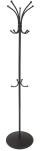 Шт.52Ячейки для хранения личных вещей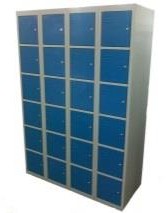 На усмотрение организатораШт.1ДОПОЛНИТЕЛЬНЫЕ ТРЕБОВАНИЯ К ПЛОЩАДКЕ/КОММЕНТАРИИДОПОЛНИТЕЛЬНЫЕ ТРЕБОВАНИЯ К ПЛОЩАДКЕ/КОММЕНТАРИИДОПОЛНИТЕЛЬНЫЕ ТРЕБОВАНИЯ К ПЛОЩАДКЕ/КОММЕНТАРИИДОПОЛНИТЕЛЬНЫЕ ТРЕБОВАНИЯ К ПЛОЩАДКЕ/КОММЕНТАРИИДОПОЛНИТЕЛЬНЫЕ ТРЕБОВАНИЯ К ПЛОЩАДКЕ/КОММЕНТАРИИДОПОЛНИТЕЛЬНЫЕ ТРЕБОВАНИЯ К ПЛОЩАДКЕ/КОММЕНТАРИИКоличество точек электропитания и их характеристики, количество точек интернета и требования к нему, количество точек воды и требования (горячая, холодная)Количество точек электропитания и их характеристики, количество точек интернета и требования к нему, количество точек воды и требования (горячая, холодная)Количество точек электропитания и их характеристики, количество точек интернета и требования к нему, количество точек воды и требования (горячая, холодная)Количество точек электропитания и их характеристики, количество точек интернета и требования к нему, количество точек воды и требования (горячая, холодная)Количество точек электропитания и их характеристики, количество точек интернета и требования к нему, количество точек воды и требования (горячая, холодная)Количество точек электропитания и их характеристики, количество точек интернета и требования к нему, количество точек воды и требования (горячая, холодная)№НаименованиеФото оборудования или инструмента, или мебели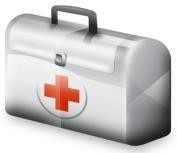 Тех. характеристикиЕд. изме рен ияКол-во1.Аптечка первой медицинской помощиШт.12.Водоснабжение – кран со шлангом 10 м на расстоянии не более 10-15 м от места проведения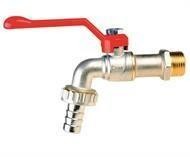 Набор воды для разведения красок, чистоты инструмента, рук для всех участников конкурса.Шт.13.Розетка у каждого рабочего места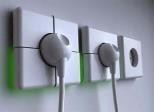 Для подключения фенаШт.14.Огнетушитель порошковый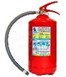 Класс В - 55 В Класс А - 2 АШт.2Наименование нозологииПлощадь м.квШирина прохода между рабочим иместами,мСпециализированное оборудование,количество.*Рабочее место участника с нарушением слухаНе менее 4мНе ближе 1,5 метровНаличие сурдопереводчика или КоммуникативнойсистемыРабочее место участника с нарушениемзренияНе менее 4мНе ближе 1,5 метровСпециально оборудования не требуетсяРабочее место участника снарушением ОДАНе менее 4мНе ближе 1,5 метровСпециально оборудования нетребуетсяРабочее участника с соматическимизаболеваниямиНе менее 4мНе ближе 1,5 метровСпециально оборудования нетребуетсяРабочее	место участника	с ментальныминарушениямиНе менее 4мНе ближе 1,5 метровСпециально оборудования не требуется